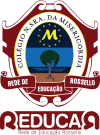 COLÉGIO NOSSA SENHORA DA MISERICÓRDIARio de Janeiro, 02 de abril de 2021.Circular da Direção: 04/2021.Assunto: Volta às aulas Srs Pais e Responsáveis, alunos e educadores do Colégio Nossa Senhora da Misericórdia-Reducar Rj:Comunicamos o retorno das aulas presenciais no dia 5 de abril, segunda-feira, para os alunos da Educação Infantil ao 5°ano do Ensino Fundamental I e Integral.Seguiremos com as aulas online para as turmas do Ensino Fundamental II e Ensino Médio durante a semana de 05/04 até 09/04.Nosso objetivo é reduzir o fluxo de circulação de pessoas no ambiente escolar visto que a nossa região encontra-se numa situação de alto risco para Covid-19.Continuaremos vigilantes com as medidas protetivas e a favor da vida. Manteremos o contato com vocês e agradecemos a compreensão. Que a Ressurreição de Jesus preencha seus lares com amor, ternura e vida!Um abraço! Atenciosamente Equipe Diretiva